První strana tezí disertační práce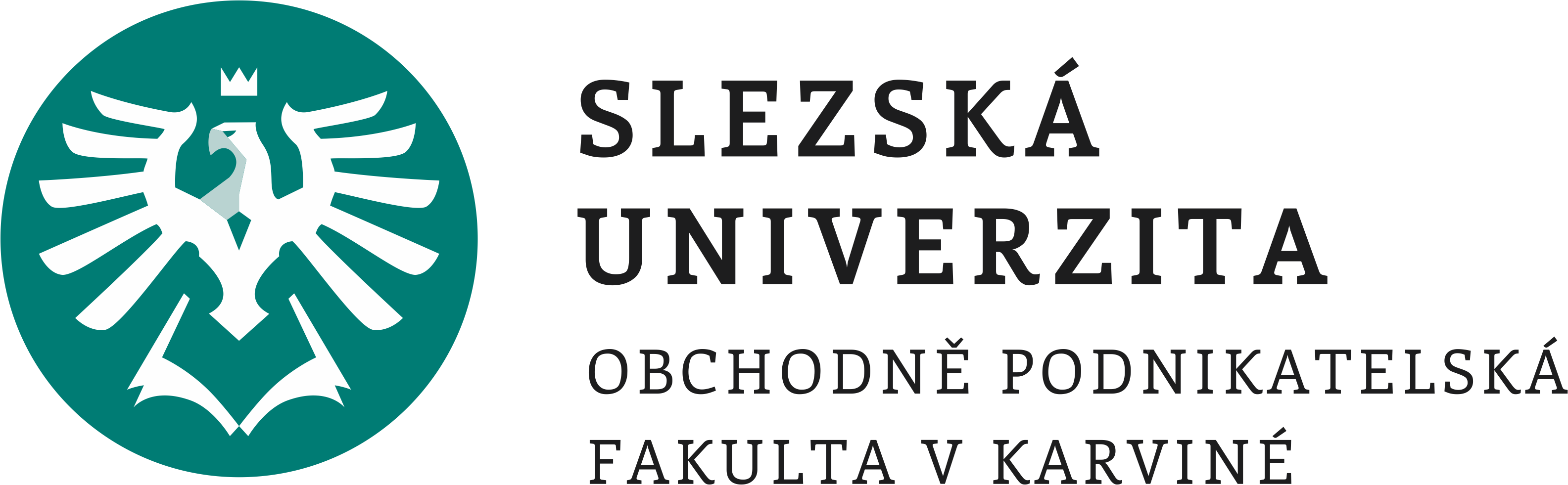 NÁZEV DISERTAČNÍ PRÁCETeze disertační práceTitul, jméno a příjmení doktorandaStudijní program:	Ekonomika a managementStudijní obor:		Podniková ekonomika a managementKarviná20xxDruhá strana tezí disertační práceAutor:	titul, jméno a příjmení
Slezská univerzita v Opavě, Obchodně podnikatelská fakulta v Karviné
Univerzitní náměstí 1934/3733 40 Karviná
Školitel:	titul, jméno, příjmení
zaměstnavatel  
adresa zaměstnavateleTeze disertační práce byly vypracovány v rámci studia doktorského studijního programu Ekonomika a management
na Slezské univerzitě v Opavě, Obchodně podnikatelské fakultě v Karviné.Struktura tezí:Obsah:Úvod do problematiky (vymezení tématu práce)Současný stav poznání řešené problematiky (teoretická východiska, stav výzkumu)Vymezení předmětu zkoumání, výzkumné otázky, cíle disertační práce, hypotézy, návrh použitých metod práce, charakteristika a způsob sběru dat, atd.Dílčí dosavadní výsledky disertační práce (například pilotní průzkum) Návrh osnovy disertační práceHarmonogram zpracování disertační práceSeznam použitých pramenů a literatury citovaná podle platné normy,PřílohyPřehled publikovaných prací autoraTeze disertační práce dokladují schopnosti studenta zpracovat návrh řešení výzkumného úkolu souvisejícího s tématem práce používat výzkumné metody, pracovat s prameny a literaturou. V tezích má student popsat zkoumaný problém, zformulovat cíle řešení, teoretická východiska, určit postup řešení, prokazuje také částečné výsledky řešení disertační práce. Student odevzdává teze ke státní doktorské zkoušce v českém jazyce na oddělení vědy a výzkumu ve formátu A4 v rozsah 20 - 40 stran textu v normované úpravě (minimálně 20 stran bez příloh, titulních stran a literatury), v elektronické podobě a svázané v kroužkové vazbě v deseti vyhotoveních.